.#16 count intro starting on lyricsSection 1: Toe Heel Heel Behind Side Cross Side Touch Side Behind 1/4 ForwardSection 2: Walk Clap Walk Clap Rock Recover 1/2 1/2 1/4 Cross Back Heel*Restart here (wall 3)Section 3: Kick Out Out In Kick Out Out Sailor L Sailor RSection 4: Touch 1/2Unwind 1/2Shuffle Coaster L Walk R Walk LTag after wall 8 facing 12 O’ClockSection 1: Toe Heel Heel Behind Side Cross Back Side Forward*Restart on wall 3, facing 6 O’ClockWalls 9 & 10 are “slightly”  Faster than the othersContact: oreillygary1@eircom.net - 0857819808South Australia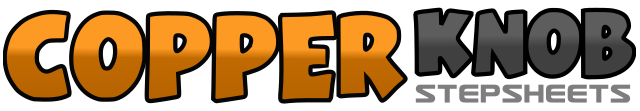 .......Count:32Wall:2Level:Improver.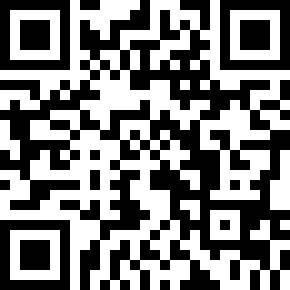 Choreographer:Gary O'Reilly (IRE) - August 2014Gary O'Reilly (IRE) - August 2014Gary O'Reilly (IRE) - August 2014Gary O'Reilly (IRE) - August 2014Gary O'Reilly (IRE) - August 2014.Music:South Australia - Nathan Carter : (iTunes)South Australia - Nathan Carter : (iTunes)South Australia - Nathan Carter : (iTunes)South Australia - Nathan Carter : (iTunes)South Australia - Nathan Carter : (iTunes)........1 & 2Touch R toe back next to L heel (1), dig R heel forward (&), dig R heel forward (2)3 & 4Cross step R behind L (3), step L to L side (&), cross step R over L (4)5 & 6Step L to L side (5), touch R next to L (&), step R to R side (6)7 & 8Cross step L behind R (7), 1/4 turn R stepping forward on R (&) step forward on L (8) (3 O’clock)1&2&Walk forward R (1) clap hands (&) walk forward L (2) clap hands (&)3 & 4Rock forward onto R (3), recover onto L (&), 1/2 turn over R stepping forward on R (4)5   61/2 turn R stepping back on L (5), 1/4 turn R stepping R to R side (6)7&8&Cross step L over R (7), step back on R (&) dig L heel diagonally forward (8) step L next to R (&) (6 O’Clock)1&2&Kick R forward (1), step R to R side (&), step L to L side (2) step R in next to L (&)3 & 4Kick L forward (3), step L to L side (&), step R to R side (4)5 & 6Cross step L behind R (5), step R to R side (&), step L to L side (6)7 & 8Cross step R behind L (7) step L to L side (&) step R to R side (8) (6 O’Clock)1   2Touch L toe back (1), unwind 1/2 over L shoulder weight onto L (2)3 & 41/4 L stepping R to R side (3), step L next to R (&)1/4 L stepping back onto R (4)5 & 6Step back on L (5), step R next to L (&), step forward on L (6)7   8Walk forward R (7) walk forward L (8) (6 O’Clock)1 & 2Touch R toe back next to L heel (1), dig R heel forward (&), dig R heel forward (2)3 & 4Cross step R behind L (3), step L to L side (&), cross step R over L (4)5 6 7Step back on L (5), step R to R side (6), step forward on L (7) (counts 4-7 Jazzbox) (12 O’clock)